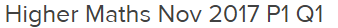 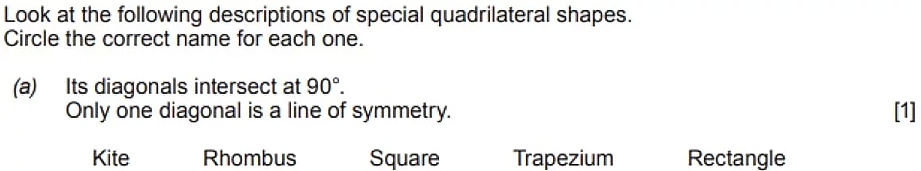 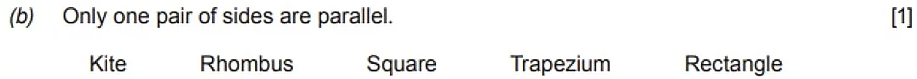 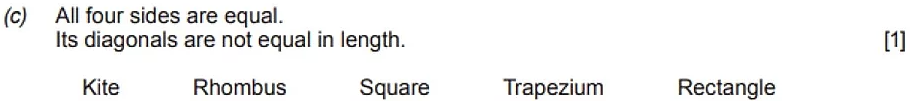 _____________________________________________________________________________________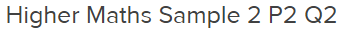 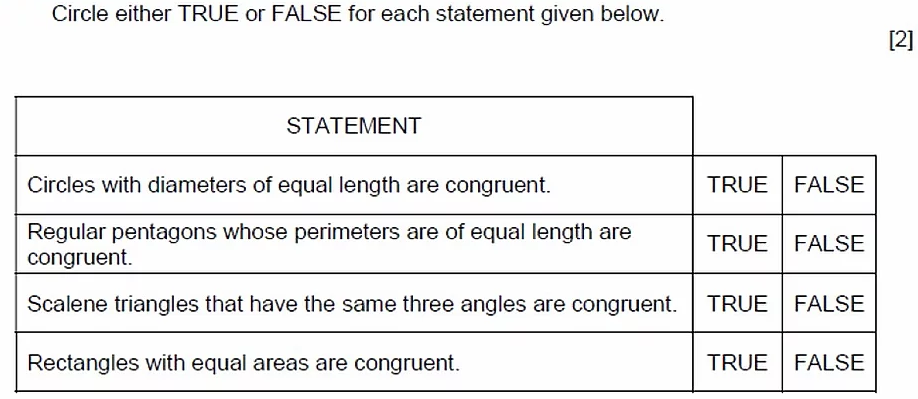 ___________________________________________________________________________________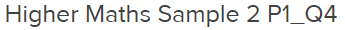 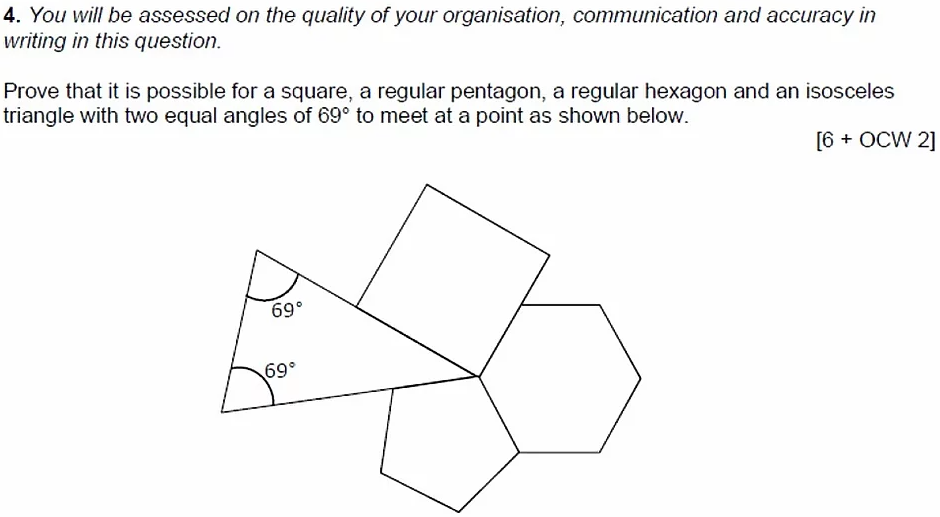 _______________________________________________________________________________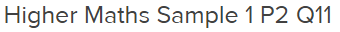 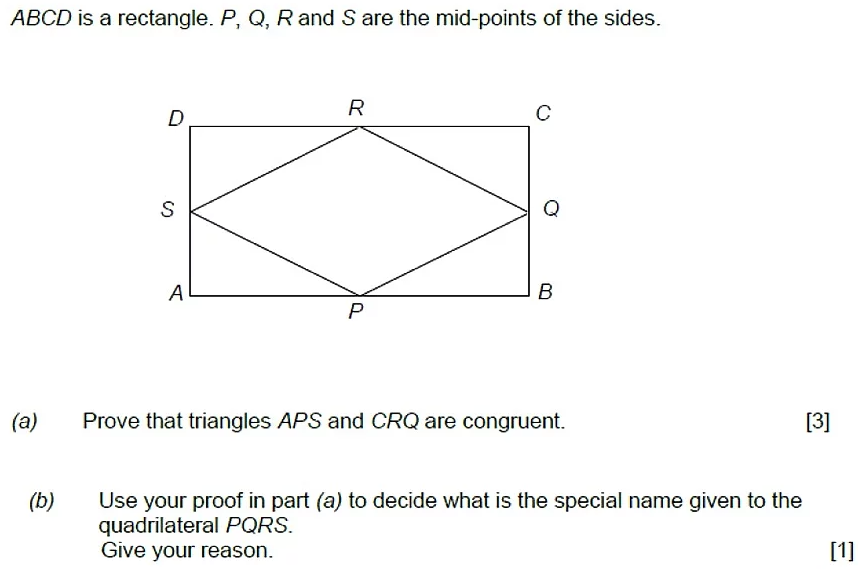 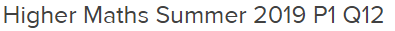 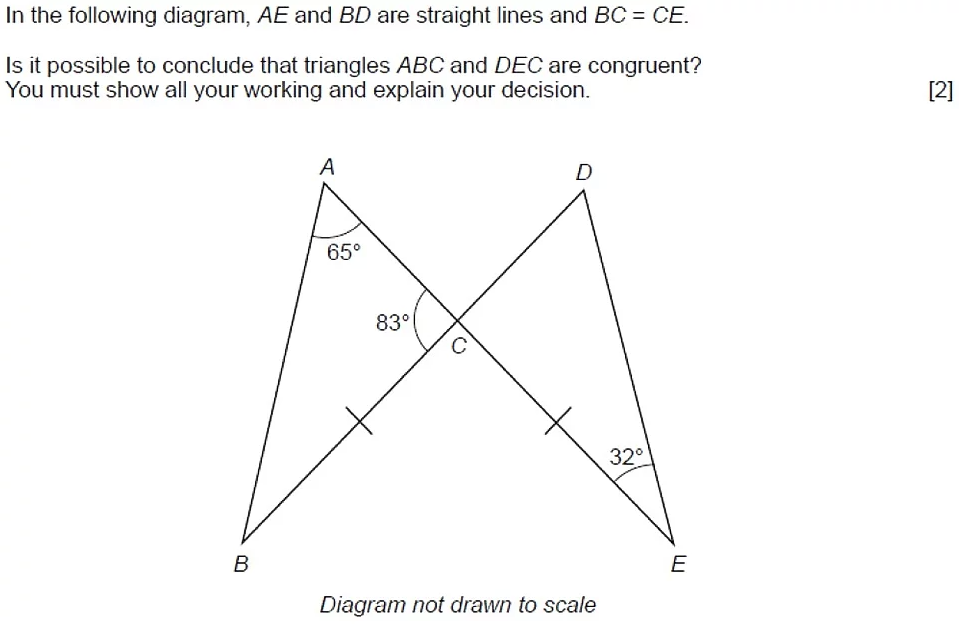 _____________________________________________________________________________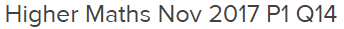 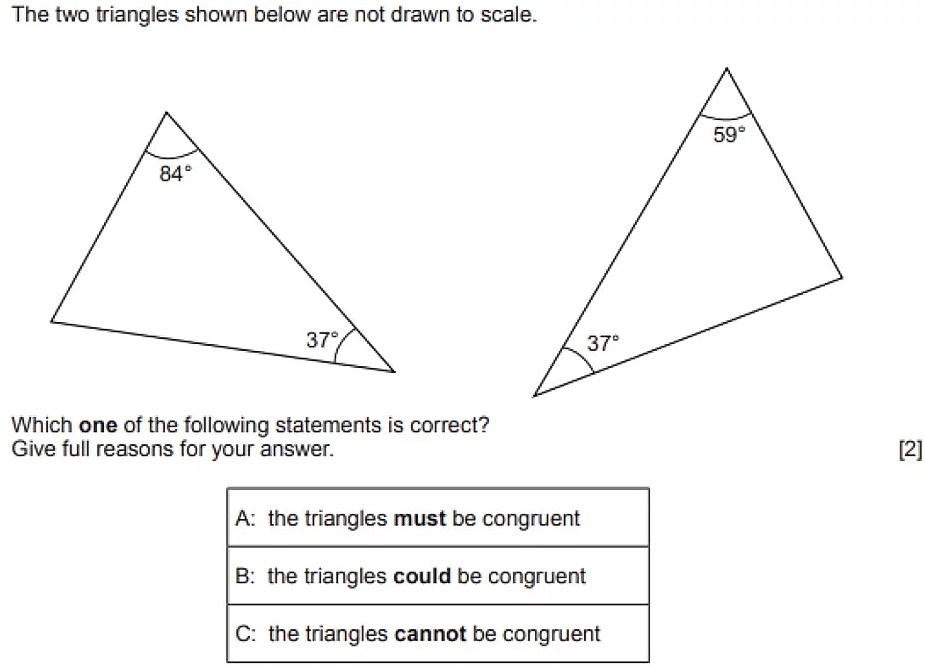 ______________________________________________________________________________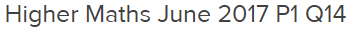 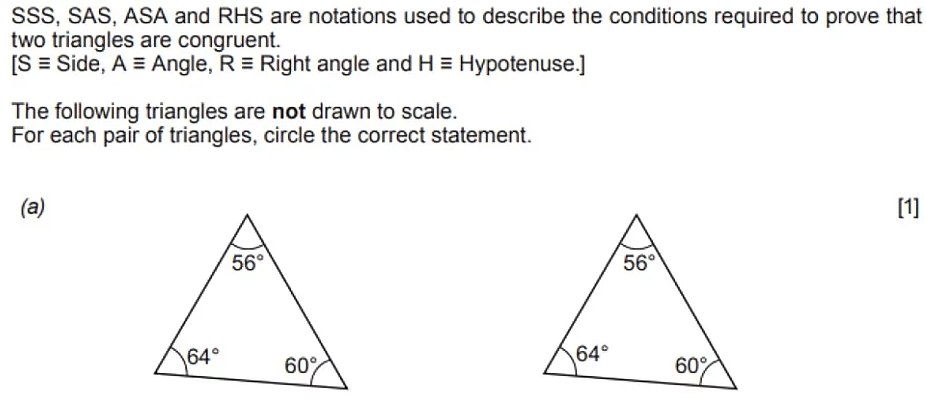 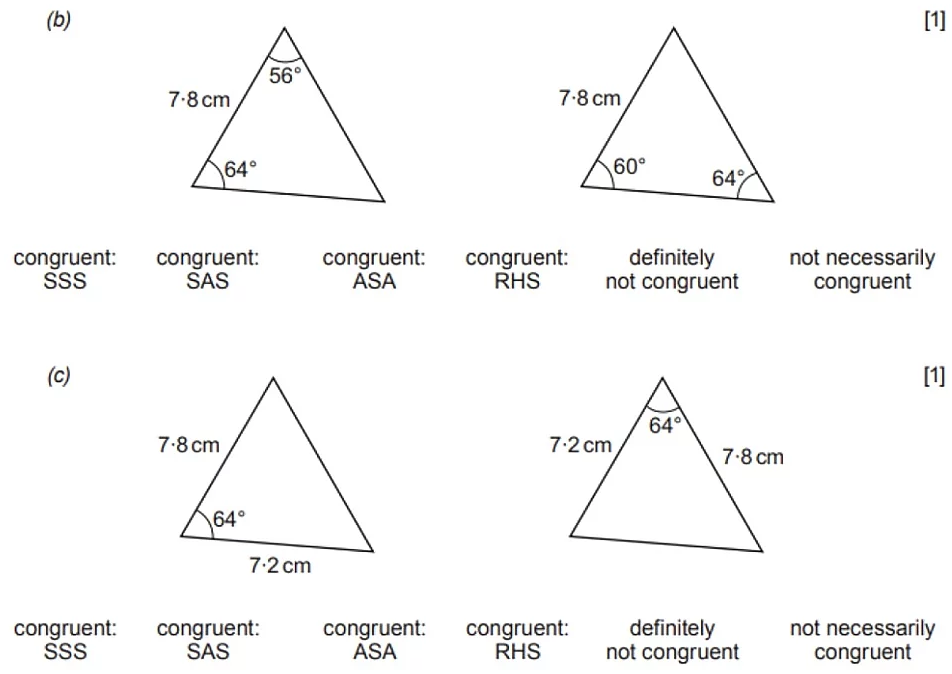 ___________________________________________________________________________________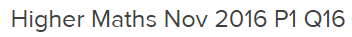 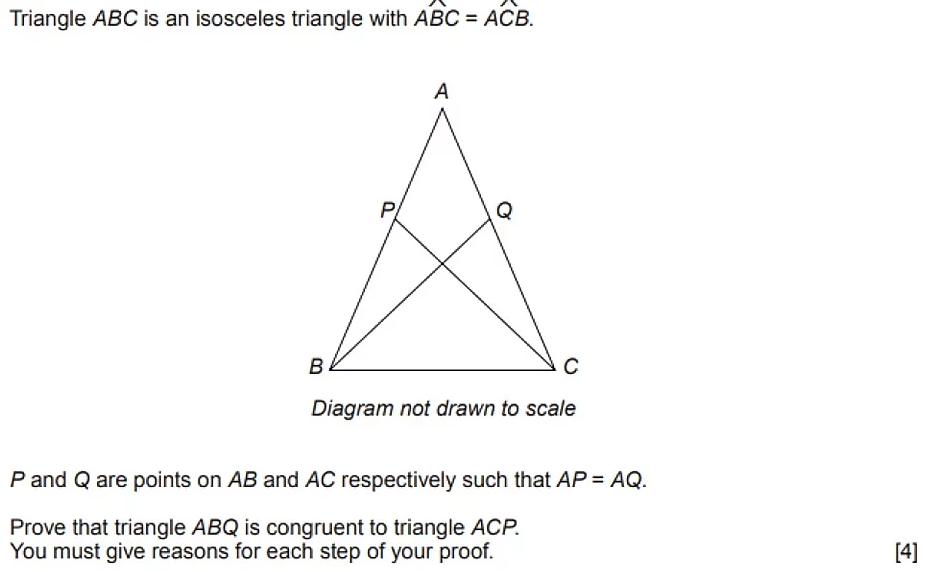 __________________________________________________________________________________